Årsmelding 2019Fagforbundet avd 283 Sunnfjord 
Yrkessekjson helse og sosial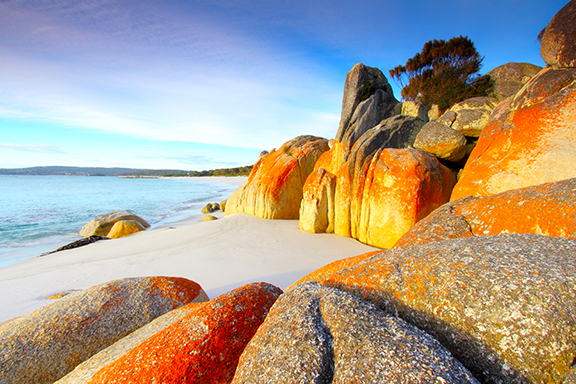 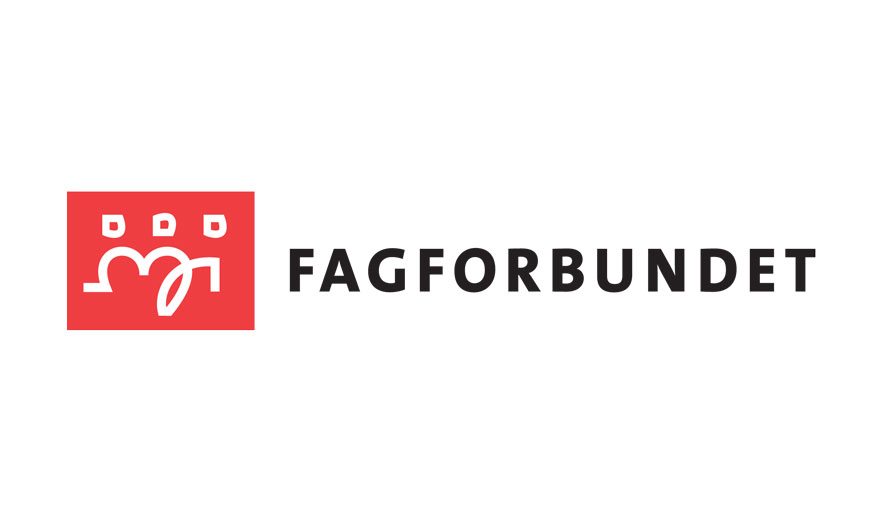 Seksjonsstyre har vert samansett per no: Leiar : 	Ida Marie Færøy 
Nestleiar : 	Lise Engebø Hundershagen 
Styremedlem : Tone Britt Bell Bjørkelund 
Styremedlem : Ander Haugen Oppedal 
Styremedlem : May Lene Buanes Skorpeide Seksjonsstyre har hatt to seksjonsstyremøte. Arbeidsplassbesøk 
Seksjonsstyre har hatt arbeidsplass besøk i Naustdal den 20.06.19. 
Det var Ida Marie, Lise, Tone Britt og Elin Skaar HTV frå Førde  som var med på arbeidsplassbesøk. 
Besøkte sjukeheimen og Gardsbøen. Aktivitetar 
Ida Marie og Lise var med på Kick offsamling i Flom, 1-3. Mars 2019. 
Ida Marie var med på Regionskonferansen 2-3. April 2019 i Førde. 
Ida Marie har vert på med PTV samling den 29. April 2019, der Seksjonsleiarane var invitert. 
